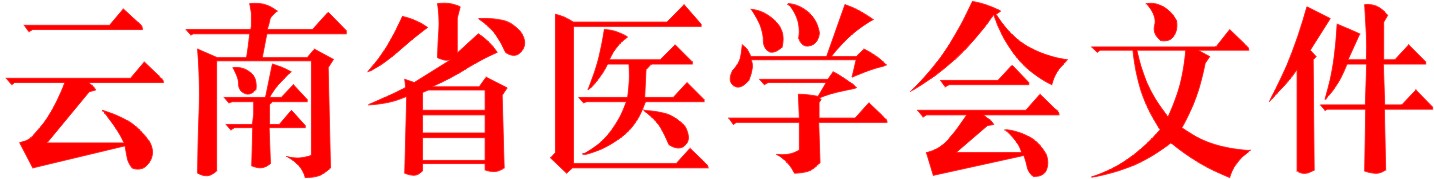 云医会发〔2022〕 1 号云南省医学会关于印发2021年工作总结及2022年度工作计划的通知各州市医学会、专科分会、会员单位：云南省医学会2021年工作总结及2022年工作计划，经第十四届三次常务理事会（通讯召开）审议通过，现印发给你们，仅供参考学习。特此通知 附件：云南省医学会2021年工作总结及2022年工作计划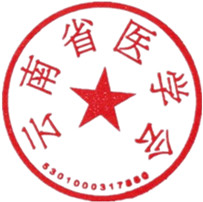 云南省医学会2022年3月23日主题词：医学会  工作总结  计划  通知抄送：省卫生健康委，省科协，省民间组织管理局，各团体会员单位，各专科分会，学会各部室。 云南省医学会　                 2022年3月29日印发 （350份）                                                   校对：唐永滋 尹玲懿